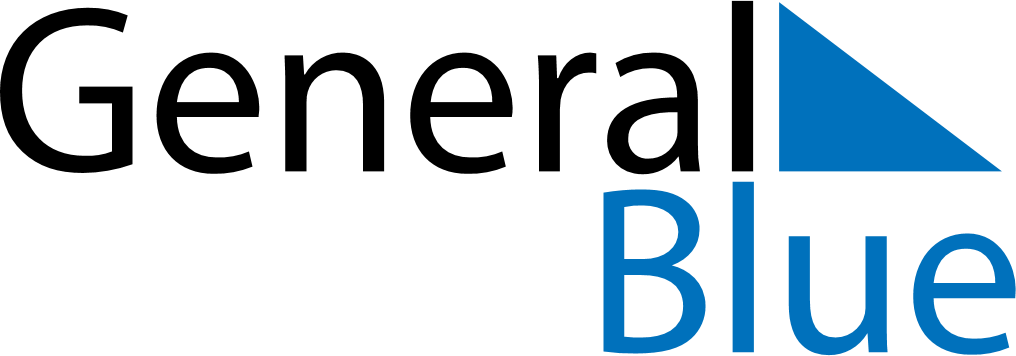 September 2024September 2024September 2024September 2024September 2024September 2024Slonim, Grodnenskaya, BelarusSlonim, Grodnenskaya, BelarusSlonim, Grodnenskaya, BelarusSlonim, Grodnenskaya, BelarusSlonim, Grodnenskaya, BelarusSlonim, Grodnenskaya, BelarusSunday Monday Tuesday Wednesday Thursday Friday Saturday 1 2 3 4 5 6 7 Sunrise: 6:28 AM Sunset: 8:08 PM Daylight: 13 hours and 39 minutes. Sunrise: 6:30 AM Sunset: 8:06 PM Daylight: 13 hours and 35 minutes. Sunrise: 6:32 AM Sunset: 8:03 PM Daylight: 13 hours and 31 minutes. Sunrise: 6:34 AM Sunset: 8:01 PM Daylight: 13 hours and 27 minutes. Sunrise: 6:35 AM Sunset: 7:59 PM Daylight: 13 hours and 23 minutes. Sunrise: 6:37 AM Sunset: 7:56 PM Daylight: 13 hours and 19 minutes. Sunrise: 6:39 AM Sunset: 7:54 PM Daylight: 13 hours and 15 minutes. 8 9 10 11 12 13 14 Sunrise: 6:40 AM Sunset: 7:51 PM Daylight: 13 hours and 11 minutes. Sunrise: 6:42 AM Sunset: 7:49 PM Daylight: 13 hours and 6 minutes. Sunrise: 6:44 AM Sunset: 7:47 PM Daylight: 13 hours and 2 minutes. Sunrise: 6:46 AM Sunset: 7:44 PM Daylight: 12 hours and 58 minutes. Sunrise: 6:47 AM Sunset: 7:42 PM Daylight: 12 hours and 54 minutes. Sunrise: 6:49 AM Sunset: 7:39 PM Daylight: 12 hours and 50 minutes. Sunrise: 6:51 AM Sunset: 7:37 PM Daylight: 12 hours and 46 minutes. 15 16 17 18 19 20 21 Sunrise: 6:52 AM Sunset: 7:35 PM Daylight: 12 hours and 42 minutes. Sunrise: 6:54 AM Sunset: 7:32 PM Daylight: 12 hours and 38 minutes. Sunrise: 6:56 AM Sunset: 7:30 PM Daylight: 12 hours and 33 minutes. Sunrise: 6:57 AM Sunset: 7:27 PM Daylight: 12 hours and 29 minutes. Sunrise: 6:59 AM Sunset: 7:25 PM Daylight: 12 hours and 25 minutes. Sunrise: 7:01 AM Sunset: 7:22 PM Daylight: 12 hours and 21 minutes. Sunrise: 7:03 AM Sunset: 7:20 PM Daylight: 12 hours and 17 minutes. 22 23 24 25 26 27 28 Sunrise: 7:04 AM Sunset: 7:18 PM Daylight: 12 hours and 13 minutes. Sunrise: 7:06 AM Sunset: 7:15 PM Daylight: 12 hours and 9 minutes. Sunrise: 7:08 AM Sunset: 7:13 PM Daylight: 12 hours and 4 minutes. Sunrise: 7:10 AM Sunset: 7:10 PM Daylight: 12 hours and 0 minutes. Sunrise: 7:11 AM Sunset: 7:08 PM Daylight: 11 hours and 56 minutes. Sunrise: 7:13 AM Sunset: 7:06 PM Daylight: 11 hours and 52 minutes. Sunrise: 7:15 AM Sunset: 7:03 PM Daylight: 11 hours and 48 minutes. 29 30 Sunrise: 7:16 AM Sunset: 7:01 PM Daylight: 11 hours and 44 minutes. Sunrise: 7:18 AM Sunset: 6:58 PM Daylight: 11 hours and 40 minutes. 